CURRICULUM VITAE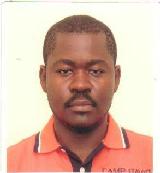 I.PERSONAL DATAFull Name:GILBERT Place & Date of BirthNationalitySexMarital statusEmail:: Limbe, 13th July 1989:CAMEROONIAN: Male: Single: gilbert-393056@2freemail.com II. CERTIFICATE OF COMPETENCYIII. CERTIFICATE OF PROFICIENCY (STCW 2010)IV. SEA SERVICE / EXPERIENCEV. COC: Able Seafarer (Engine) STCW III/5Motorman / OilerDate & Place of Issue: 07 February 2017, Accra GhanaVI. Security Awareness CertificateDate & Place of Issue: 07 February 2017, Accra GhanaVII. Familiarization & Basic Safety Training CertificateDate & Place of Issue: 07 February 2017, Accra GhanaVIII. SEAMAN / DISCHARGE BOOKDate & Place of Issue : 13th December 2016, DOUALA.IX. TRAVEL DOCUMENT / PASSPORTDate & Place of Issue : 22nd October 2015, YAOUNDE.Valid Until: 22nd October 2020.X. Yellow Card: yellow fever, meningitise, polio, etcThanks for your consideration and hope to work with you to the best of my ability.Yours SincerelyGilbert NoName of DocumentCertificate No.Place & Date of Issue01City & Guilds – Diploma In EngineeringLondon England, 05 AugustSkills Principles 2200902Marine Engine MechanicAccra, March 17th 2011NoName of DocumentCertificatePlace & Date of Issue01Certificate of proficiency in PersonalAccra, December 07th 2015Safety & Social Responsibilities02Certificate of proficiency in ElementaryAccra, November 30th 2015First Aid03Certificate of Proficiency in FireAccra, November 25th 2015Prevention and Fire Fighting04Certificate of Proficiency for SeafarersAccra, November 01st 2013with Security Awareness & DesignatedSecurity Duties.05Certificate of Proficiency in PersonalAccra, December 02nd 2015Survival TechniquesNoVesselTypeRankPeriod01M/T LAGOS MARINERCrude Oil TankerOiler28/08/2013 –13/06/201402M/T LAGOS MARINERCrude Oil TankerOiler02/07/2014 – 15/01/201503M/V SEAWORK LOMEGeneral CargoOiler10/01/2017 – 11/05/201704M/V SEAWORK LOMEGeneral CargoOiler07/07/2017 – 26/12/201705M/V SEAWORK LOMEGeneral CargoOiler04/02/2018 – 10/04/2018